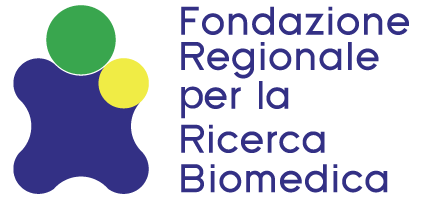 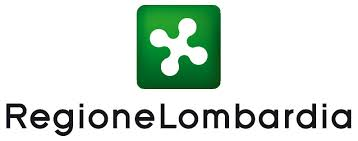 “MSCA SEAL OF EXCELLENCE”ANNUAL SCIENTIFIC REPORT Please use Arial or Times New Roman as font, min. 11 points as font size and single line spacing.GENERAL PROJECT INFORMATIONProject ID: Project Acronym:Projec Title: Project Duration (in months):Project Start date:  Name of the Fellow: Name of the Supervisor:Host Institution: Period covered by the report: from [insert dd/mm/yyyy] to [insert dd/mm/yyyy]LIST OF ABBREVIATIONSWORK PROGRESS AND ACHIEVEMENTS DURING THE REPORTING PERIODWorkplan and deliverablesThe table below must faithfully report for each work package (WP) all the deliverables indicated in the proposal presented to the European Commission in response to the MSCA IF-EF call, specifying the number and the title/name of the deliverable, its timing and status.[Note: add rows if applicable]Describe for each deliverable listed above (max. 1 page, figures and figure legends included):the results obtained during the reporting period and their contribution to the achievement of the specific objectives of the proposal;the pitfalls and caveats you have encountered and how you have/will overcome them.Training activities and career developmentIf not described in the previous section, list the training activities you have attended and describe the skills/knowledge you have acquired during the reporting period. If applicable, describe the secondment you have done (max. ½ page).Dissemination and communication activitiesThe table below must describe any participation to dissemination and communication activities/events, indicating title, type and date of the activity/event, the Fellow’s  role, the type of audience reached and the link to the webpage or description of the activity/event attended. If applicable, provide the abstract of the activity/event below the table.[Note: add rows if applicable]1Examples include, but are not limited to, press release, web page, workshop, congres, flyer, poster, non-scientific event for the lay public, etc. .2 Examples include, but are not limited to, speaker, participant, etc. .3 Examples include, but are not limited to, lay public, scientific audience, other stakeholder (if so, define), etc. .Scientific PublicationsThe table must report all publications in the context of the project funded by FRRB, including any submitted papers. All publications related to the project funded by FRRB must also be listed in the excel file “Publications”) specifying its title, authors, journal, DOI, related impact factor (IF) and year of publication. In case of accepted papers, please provide the related PDF file uploading it in the section “Other documents” of Bandi online (BoL).[Note: add rows if applicable]1Examples include, but are not limited to, scientific article, review, book chapters, etc. .ETHICSIn case your research involves human participants or/and animals, please specify how all the requirements (ethical approvals) have been fulfilled. If necessary, provide the approval from the Ministry of Health for the use of laboratory animals by uploading it in the section “Other documents” of BoL.Lay SUmmary of the projectPlease provide a summary to convey the rationale and main achievements of the project to lay public, highlighting the impact on the Regional Healthcare System. It has to be written in plain Italian and in a simple and non-tecnhnical language. Avoid the use of jargon and do not include proprietary/confidential information as the lay summary will become public (max ½ page).VERSIONEDATA DI EMISSIONEMODIFICHE0Marzo 2022Emissione inizialeWPDeliverable NumberDeliverable NameDelivery MonthStatus1D 1.1Title of Activity/EventType of Activity/Event1Date[dd/mm/yyyy]Role2Type of Audience Reached3Link to ActivityType of Publication1TitleDOIJournalYear